2021年度四川省发展和改革委员(本级）单位决算目录第一部分 单位概况一、职能简介1.贯彻实施国家有关国民经济和社会发展、经济体制改革的方针、政策和法律、法规。拟订全省有关国民经济和社会发展、经济体制改革的地方性法规、规章草案，负责本系统、本部门依法行政工作，落实行政执法责任制。2.负责拟订并组织实施全省国民经济和社会发展战略、中长期规划和年度计划，统筹协调全省经济社会发展，研究分析宏观经济形势，提出全省经济社会发展、经济结构优化、价格总水平调控目标和政策建议。受省政府委托向省人大提交国民经济和社会发展计划报告。3.负责监测宏观经济和社会发展态势，承担预测预警和信息引导的责任，研究宏观调控重大问题并提出政策建议，搞好总量平衡，综合协调经济社会发展中的重大问题。负责省级以上开发区的指导、协调和宏观管理。4.负责汇总分析全省财政、金融等方面情况，参与制订财政、金融、土地政策，综合分析政策执行效果，负责全省全口径外债管理有关工作，提出多渠道融资的政策建议，综合协调财政、金融、价格和产业政策等经济杠杆，保证全省国民经济计划和发展规划的实施。5.承担指导推进和综合协调全省经济体制改革的责任，研究经济体制改革和对外开放的重大问题，组织拟订综合性经济体制改革方案，协调有关专项经济体制改革方案，会同有关部门搞好重要专项经济体制改革之间的衔接，指导经济体制改革试点和改革试验区工作。6.贯彻实施国家和省价格法律、法规和方针、政策，编制和执行价格调整改革规划，提出年度价格总水平调控目标及价格调控措施并组织实施，管理国家、省列名管理的商品和服务价格，承担行政事业性收费管理工作，负责全省价格成本调查监审、价格监测、价格认证等工作。7.负责全省投资宏观管理和协调推进重大项目建设。拟订全社会固定资产投资总规模和投资结构的调控目标、政策及措施，安排省级预算内基本建设资金，按规定权限审批、核准、备案或转报固定资产投资项目（企业技术改造项目除外）和资源开发利用、外资、境外投资项目。引导民间投资方向，研究提出利用外资和境外投资的规划、总量平衡和结构优化的目标和政策，指导和协调国外贷款项目实施。8.推进经济结构战略性调整。组织拟订全省综合性产业政策，负责协调第一、二、三产业发展的重大问题，衔接平衡相关发展规划和重大政策，拟订重大产业发展规划，引导全省重大生产力合理布局，协调推进全省重大技术装备推广应用和重大产业基地建设，会同有关部门拟订服务业、现代物流业发展战略、规划和重大政策。组织拟订高技术产业发展、产业技术进步的战略、规划和重大政策，指导全省自主创新体系建设发展。9.促进城乡区域协调发展。组织拟订区域协调发展战略、规划和重大政策，研究提出城镇化发展战略，负责地区经济协作的统筹协调。10.负责重要商品总量平衡和宏观调控。研究分析省内外市场和对外贸易运行情况，会同有关部门管理重要物资的省级储备工作。11.负责全省社会发展与国民经济发展的政策衔接，组织拟订社会发展战略、总体规划和年度计划，研究提出促进就业、调整收入分配、完善社会保障与经济协调发展的政策建议，协调社会事业发展中的重大问题及政策。12.推进可持续发展，负责全省节能的综合协调工作，组织拟订并协调实施全省发展循环经济、能源资源节约和综合利用规划及政策措施，参与编制生态建设规划，协调生态建设、能源资源节约和综合利用的重大问题，综合协调环保产业和清洁生产促进有关工作。13.会同有关部门拟订民族地区、革命老区、贫困地区经济发展规划，会同有关部门制定加快民族地区、革命老区、贫困地区经济发展的重大政策，协调推进重大项目建设。14.指导、协调并综合管理全省招标投标工作。15.负责组织协调和处理全省铁路、机场建设项目前期工作、征地拆迁、建设过程中涉及的重大问题，做好全省铁路、机场建设规划及年度计划编制的相关工作。16.承担省实施西部大开发领导小组（省攀西地区资源开发领导小组）、省重点项目领导小组等具体工作。17.承担省政府公布的有关行政审批事项。18.承办省政府交办的其他事项。二、2021年重点工作完成情况一是坚持把稳增长放在突出位置，强化“周监测、月调度、季盘点”，充分发挥投资关键作用，努力推动经济稳中加固、稳中向好。二是强化统筹协调，推动“十四五”规划落地落实。三是强化协同联动，推动双城经济圈建设成势见效。四是强化创新驱动，推动特色优势产业竞争力提升。五是强化生态保护，推动绿色低碳转型发展。六是强化民生保障，推动民生领域补短板强弱项。机构设置情况四川省发展和改革委员会（本级）及四川省能源局由33个内设处室组成，分别是：办公室、发展战略与规划处、城镇化发展处、国民经济综合处、经济体制综合改革处、固定资产投资处、利用外资和境外投资处、开发区与总部经济处、地区经济处（推动成渝地区双城经济圈建设统筹处）、县域经济发展处、农村经济处、基础设施发展处（长江经济带发展处）、产业发展处、数字经济发展处、创新与高技术发展处（全面创新改革综合处）、资源节约和环境保护处、社会发展处、就业收入分配与消费处、经济贸易处、财政金融与信用建设处（省社会信用体系建设省级联席会议办公室综合处）、价格处、省铁路和机场建设办公室、重点项目管理与督导处（省重点项目领导小组办公室）、民族地区经济处、行政审批处、人事处、离退休人员工作处、机关党委、省能源局综合处（行政审批处）、省能源局电力处、省能源局煤炭处、省能源局石油天然气处、省能源局新能源和可再生能源处。第二部分 2021年度单位决算情况说明收入支出决算总体情况说明2021年度收、支总计18,674.33万元。与2020年相比，收、支总计各增加4,929.86万元，增长35.87%。主要变动原因一是下达我委作为预算主体购买服务省预算内基本建设投资等专项资金较上年增加，二是调资及新进人员等因素导致人员经费增加1,756.54万元。收入决算情况说明2021年本年收入合计18,674.33万元，其中：一般公共预算财政拨款收入18,674.33万元，占100%。支出决算情况说明2021年本年支出合计18,674.33万元，其中：基本支出11,418.18万元，占61.14%；项目支出7,256.15万元，占38.86%。四、财政拨款收入支出决算总体情况说明2021年财政拨款收、支总计18,674.33万元。与2020年相比，财政拨款收、支总计各增加4,929.86万元，增长35.87%。主要变动原因一是下达我委作为预算主体购买服务省预算内基本建设投资等专项资金较上年增加，二是调资及新进人员等因素导致人员经费增加1,756.54万元。五、一般公共预算财政拨款支出决算情况说明（一）一般公共预算财政拨款支出决算总体情况2021年一般公共预算财政拨款支出18,674.33万元，占本年支出合计的100%。与2020年相比，一般公共预算财政拨款支出增加4,929.86万元，增长35.87%。主要变动原因一是下达我委作为预算主体购买服务省预算内基本建设投资等专项资金较上年增加，二是调资及新进人员等因素导致人员经费增加1,756.54万元。（二）一般公共预算财政拨款支出决算结构情况2021年一般公共预算财政拨款支出18,674.33万元，主要用于以下方面:一般公共服务（类）支出14,397.89万元，占77.10%；教育支出（类）55.00万元，占0.30%；社会保障和就业（类）支出2,211.65万元，占11.84%；卫生健康支出509.12万元，占2.73%；住房保障支出964.10万元，占5.16%；灾害防治及应急管理支出9.57万元，占0.05%；节能环保支出527.00万元，占2.82%。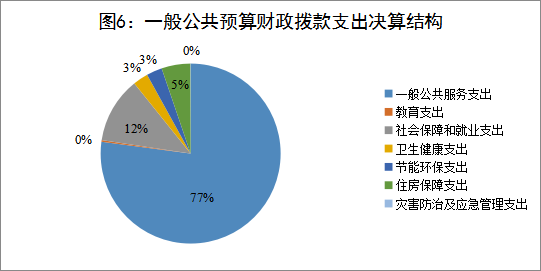 （三）一般公共预算财政拨款支出决算具体情况2021年一般公共预算支出决算数为18,674.33万元，完成预算100%。其中：1.一般公共服务支出（类）发展与改革事务（款）行政运行（项）:支出决算为6,281.09万元，完成预算100%，决算数等于预算数。2.一般公共服务支出（类）发展与改革事务（款）一般行政管理事务（项）:支出决算为2,417.94万元，完成预算100%，决算数等于预算数。3.一般公共服务支出（类）发展与改革事务（款）战略规划与实施（项）:支出决算为828.48万元，完成预算100%，决算数等于预算数。4.一般公共服务支出（类）发展与改革事务（款）其他发展与改革事务支出（项）:支出决算为3,832.66万元，完成预算100%，决算数等于预算数。5.一般公共服务支出（类）其他共产党事务支出（款）其他共产党事务支出（项）:支出决算为0.90万元，完成预算100%，决算数等于预算数。6.一般公共服务支出（类）市场监督管理事务（款）其他市场监督管理事务（项）:支出决算为4.00万元，完成预算100%，决算数等于预算数。7.一般公共服务支出（类）其他一般公共服务支出（款）其他一般公共服务支出（项）:支出决算为1,032.82万元，完成预算100%，决算数等于预算数。8.教育支出（类）进修及培训（款）培训支出（项）:支出决算为55.00万元，完成预算100%，决算数等于预算数。9.社会保障和就业支出（类）行政事业单位养老支出（款）行政单位离退休（项）:支出决算为1,524.60万元，完成预算100%，决算数等于预算数。10.社会保障和就业支出（类）行政事业单位养老支出（款）机关事业单位基本养老保险缴费支出（项）:支出决算为496.63万元，完成预算100%，决算数等于预算数。11.社会保障和就业支出（类）抚恤（款）死亡抚恤（项）:支出决算为190.42万元，完成预算100%，决算数等于预算数。12.卫生健康（类）行政事业单位医疗（款）行政单位医疗（项）:支出决算为404.24万元，完成预算100%，决算数等于预算数。13.卫生健康（类）行政事业单位医疗（款）公务员医疗补助（项）:支出决算为104.88万元，完成预算100%，决算数等于预算数。14.住房保障支出（类）住房改革支出（款）住房公积金（项）:支出决算为504.87万元，完成预算100%，决算数等于预算数。15. 住房保障支出（类）住房改革支出（款）购房补贴（项）:支出决算为459.23万元，完成预算100%，决算数等于预算数。16.灾害防治及应急管理支出（类）应急管理事务（款）其他应急管理支出（项）:支出决算为9.57万元，完成预算100%，决算数等于预算数。17.节能环保支出（类）环境监测与监察（款）其他环境监测与监察支出（项）:支出决算为527.00万元，完成预算100%，决算数等于预算数。六、一般公共预算财政拨款基本支出决算情况说明	2021年一般公共预算财政拨款基本支出11,418.18万元，其中：人员经费8,670.99万元，主要包括：基本工资、津贴补贴、奖金、机关事业单位基本养老保险缴费、其他工资福利支出、离休费、退休费、抚恤金、奖励金、住房公积金、其他对个人和家庭的补助支出等。公用经费2,747.19万元，主要包括：办公费、印刷费、水费、电费、邮电费、取暖费、物业管理费、差旅费、维修（护）费、租赁费、会议费、培训费、公务接待费、劳务费、委托业务费、工会经费、福利费、公务用车运行维护费、其他交通费、其他商品和服务支出。七、“三公”经费财政拨款支出决算情况说明（一）“三公”经费财政拨款支出决算总体情况说明2021年“三公”经费财政拨款支出决算为127.95万元，完成预算100%，决算数与预算数持平。（二）“三公”经费财政拨款支出决算具体情况说明2021年“三公”经费财政拨款支出决算中，因公出国（境）费支出决算0万元，占0%；公务用车购置及运行维护费支出决算117.94万元，占92.18%；公务接待费支出决算10.01万元，占7.82%。具体情况如下：1.因公出国（境）经费支出0万元，完成预算100%。全年安排因公出国（境）团组0次，出国（境）0人。因公出国（境）支出决算与2020年相比持平。2.公务用车购置及运行维护费支出117.94万元,完成预算100%。公务用车购置及运行维护费支出决算比2020年减少6.73万元，下降5.4%。主要原因是受新冠肺炎疫情影响，出差调研等公务活动减少致使公务用车较上年略有减少。其中：公务用车购置支出0万元。全年按规定更新购置公务用车0辆，其中：轿车0辆、金额0万元，越野车0辆、金额0万元，载客汽车0辆、金额0万元。截至2021年12月底，单位共有公务用车26辆，其中：轿车16辆、越野车5辆、载客汽车5辆。公务用车运行维护费支出117.94万元。主要用于重大政策调研、专项检查及国家和兄弟省市来川调研考察等所需的公务用车燃料费、维修费、过路过桥费、保险费等支出。3.公务接待费支出10.01万元，完成预算100%。公务接待费支出决算比2020年减少3.47万元，下降25.74%。主要原因：一是严格落实中央八项规定和省委省政府十项规定及实施细则，严格执行公务接待标准，严格审批公务接待活动，严控接待费支出；二是受新冠肺炎疫情的影响公务接待活动减少。其中：国内公务接待支出10.01万元，主要用于交流合作及国家重大政策调研等费用。国内公务接待70批次，666人次（不包括陪同人员），共计支出10.01万元，具体内容包括：兄弟省市及各市州重大交流合作活动，内蒙古、重庆、广西、甘肃、河南、浙江、宁夏、广东等考察团来川考察交流的用餐费、会场租赁费、交通费以及接待国家重大政策调研、检查等费用。外事接待支出0万元，外事接待0批次，0人，共计支出0万元。八、政府性基金预算支出决算情况说明2021年政府性基金预算财政拨款支出0万元。国有资本经营预算支出决算情况说明2021年国有资本经营预算财政拨款支出0万元。其他重要事项的情况说明（一）机关运行经费支出情况2021年，四川省发展和改革委员会（本级）机关运行经费支出2,747.18万元，比2020年增加84.86万元，增长3.19%。主要原因是根据工作需要，差旅费增加。（二）政府采购支出情况2021年，四川省发展和改革委员会（本级）政府采购支出总额4,202.56万元，其中：政府采购货物支出38.26万元、政府采购工程支出1,375.59万元、政府采购服务支出2,788.71万元。主要用于投资咨询评估、委托开展水电及新能源工程质量监督抽查检测、中国品牌日四川活动、省级用能权交易第三方核查、地下停车场改造等项目。授予中小企业合同金额704.77万元，占政府采购支出总额的16.77%，其中：授予小微企业合同金额17.68万元，占政府采购支出总额的0.42%。（三）国有资产占有使用情况截至2021年12月31日，四川省发展和改革委员会（本级）共有车辆26辆，其中：机要通信用车1辆、应急保障用车5辆、离退休干部用车9辆、其他用车11辆，其他用车主要是用于要通信、应急保障、离退休干部用车之外的必要公务用途。单价50万元以上通用设备5台（套），单价100万元以上专用设备0台（套）。（四）预算绩效管理情况根据预算绩效管理要求，本单位在2021年度预算编制阶段，组织对易地扶贫搬迁购买服务费项目、推动成渝地区双城经济圈建设办公室工作经费项目等12个项目开展了预算事前绩效评估，对12个项目编制了绩效目标，预算执行过程中，选取12个项目开展绩效监控，年终执行完毕后，对12个项目开展了绩效自评，2021年特定目标类部门预算项目绩效目标自评表见附件（第四部分）。名词解释1.财政拨款收入：指单位从同级财政部门取得的财政预算资金。2.年初结转和结余：指以前年度尚未完成、结转到本年按有关规定继续使用的资金。3.年末结转和结余：指单位按有关规定结转到下年或以后年度继续使用的资金。4.一般公共服务支出（类）发展与改革事务（款）行政运行（项）: 指反映行政单位（包括实行公务员管理的事业单位）的基本支出。5.一般公共服务支出（类）发展与改革事务（款）一般行政管理事务（项）: 指反映行政单位（包括实行公务员管理的事业单位）未单独设置项级科目的其他项目支出。6.一般公共服务支出（类）发展与改革事务（款）战略规划与实施（项）: 指反映为行政单位（包括实行公务员管理的事业单位）提供后勤服务的各类后勤服务中心、医务室等附属事业单位的支出。其他事业单位的支出，凡单独设置了项级科目的，在单独设置的项级科目中反映。未单设项级科目的，在“其他”项级科目中反映。7.一般公共服务支出（类）发展与改革事务（款）其他发展与改革事务支出（项）: 指反映除行政运行、一般行政管理事务、机关服务、社会事业发展规划、经济体制改革研究、物价管理、事业运行以外的其他发展与改革事务支出。8.一般公共服务支出（类）其他共产党事务支出（款）其他共产党事务支出（项）: 指反映除行政运行、一般行政管理事务、机关服务、事业运行以外的其他用于中国共产党事务的支出。9.一般公共服务支出（类）市场监督管理事务（款）其他市场监督管理事务（项）: 指反映用于除上述项目以外其他市场监督管理事务方面的支出。10.一般公共服务支出（类）其他一般公共服务支出（款）其他一般公共服务支出（项）: 指反映上述项目以外的其他一般公共服务支出。11.教育支出（类）进修及培训（款）培训支出（项）: 指反映各部门安排的用于培训方面的支出。教育部门的师资培训，党校、行政学院等专业干部教育机构的支出，以及退役士兵、转业士官的培训支出，不在本科目反映。12.社会保障和就业支出（类）行政事业单位养老支出（款）行政单位离退休（项）: 指行政单位（包括实行公务员管理的事业单位）开支的离退休经费。13.社会保障和就业支出（类）行政事业单位养老支出（款）机关事业单位基本养老保险缴费支出（项）: 反映机关事业单位实施养老保险制度由单位缴纳的基本养老保险费支出。14.社会保障和就业支出（类）抚恤（款）死亡抚恤（项）: 指反映按规定用于烈士和牺牲、病故人员家属的一次性和定期抚恤金以及丧葬补助费。15.卫生健康（类）行政事业单位医疗（款）行政单位医疗（项）: 指反映财政部门安排的行政单位（包括实行公务员管理的事业单位）基本医疗保险缴费经费，未参加医疗保险的行政单位的公费医疗经费，按国家规定享受离休人员、红军老战士待遇人员的医疗经费。16.卫生健康（类）行政事业单位医疗（款）公务员医疗补助（项）: 指反映财政部门安排的公务员医疗补助经费。17.住房保障支出（类）住房改革支出（款）住房公积金（项）: 指反映行政事业单位按人力资源和社会保障部、财政部规定的基本工资和津贴补贴以及规定比例为职工缴纳的住房公积金。18.住房保障支出（类）住房改革支出（款）购房补贴（项）: 指反映按房改政策规定，行政事业单位向符合条件职工（含离退休）、军队（含武警）向转役复员离退休人员发放的用于购买住房的补贴。19.灾害防治及应急管理支出（类）应急管理事务（款）其他应急管理支出（项）: 指除行政运行、一般行政管理事务、机关服务、灾害风险防治、国务院安委会专项、安全监管、安全生产基础、应急救援、应急管理、事业运行以外的其他用于应急管理方面的支出。20.节能环保支出（类）环境监测与监察（款）其他环境监测与监察（项）: 指除建设项目环评审查与监督、核与辐射安全监督以外其他用于环境监测与监察方面的支出。21.基本支出：指为保障机构正常运转、完成日常工作任务而发生的人员支出和公用支出。22.项目支出：指在基本支出之外为完成特定行政任务和事业发展目标所发生的支出。23.“三公”经费：指部门用财政拨款安排的因公出国（境）费、公务用车购置及运行费和公务接待费。其中，因公出国（境）费反映单位公务出国（境）的国际旅费、国外城市间交通费、住宿费、伙食费、培训费、公杂费等支出；公务用车购置及运行费反映单位公务用车车辆购置支出（含车辆购置税）及租用费、燃料费、维修费、过路过桥费、保险费等支出；公务接待费反映单位按规定开支的各类公务接待（含外宾接待）支出。24.机关运行经费：为保障行政单位（含参照公务员法管理的事业单位）运行用于购买货物和服务的各项资金，包括办公及印刷费、邮电费、差旅费、会议费、福利费、日常维修费、专用材料及一般设备购置费、办公用房水电费、办公用房取暖费、办公用房物业管理费、公务用车运行维护费以及其他费用。第四部分 附件附表：第五部分 附表一、收入支出决算总表二、收入决算表三、支出决算表四、财政拨款收入支出决算总表五、财政拨款支出决算明细表六、一般公共预算财政拨款支出决算表七、一般公共预算财政拨款支出决算明细表八、一般公共预算财政拨款基本支出决算表九、一般公共预算财政拨款项目支出决算表十、一般公共预算财政拨款“三公”经费支出决算表十一、政府性基金预算财政拨款收入支出决算表十二、政府性基金预算财政拨款“三公”经费支出决算表十三、国有资本经营预算财政拨款收入支出决算表十四、国有资本经营预算财政拨款支出决算表2021年100万以上（含）特定目标类部门预算项目绩效目标自评（推动成渝地区双城经济圈建设办公室工作经费项目）2021年100万以上（含）特定目标类部门预算项目绩效目标自评（推动成渝地区双城经济圈建设办公室工作经费项目）2021年100万以上（含）特定目标类部门预算项目绩效目标自评（推动成渝地区双城经济圈建设办公室工作经费项目）2021年100万以上（含）特定目标类部门预算项目绩效目标自评（推动成渝地区双城经济圈建设办公室工作经费项目）2021年100万以上（含）特定目标类部门预算项目绩效目标自评（推动成渝地区双城经济圈建设办公室工作经费项目）2021年100万以上（含）特定目标类部门预算项目绩效目标自评（推动成渝地区双城经济圈建设办公室工作经费项目）主管部门及代码主管部门及代码303-四川省发展和改革委员会303-四川省发展和改革委员会实施单位四川省发展和改革委员会机关项目预算执行情况（万元）项目预算执行情况（万元）预算数：303.8执行数：199.28项目预算执行情况（万元）项目预算执行情况（万元）其中：财政拨款303.8其中：财政拨款199.28项目预算执行情况（万元）项目预算执行情况（万元）其他资金其他资金年度总体目标完成情况预期目标预期目标预期目标目标实际完成情况目标实际完成情况年度总体目标完成情况贯彻落实习近平总书记在中央财经委员会第六次会议上重要讲话精神和党中央、国务院决策部署，认真落实省委十一届七次全会决定要求，深化四川重庆合作，大力推动成渝地区双城经济圈建设，把战略共识转化为机制、规划、政策、项目、事项，促进两地产业、人口及各类要素合理流动和高效聚集。贯彻落实习近平总书记在中央财经委员会第六次会议上重要讲话精神和党中央、国务院决策部署，认真落实省委十一届七次全会决定要求，深化四川重庆合作，大力推动成渝地区双城经济圈建设，把战略共识转化为机制、规划、政策、项目、事项，促进两地产业、人口及各类要素合理流动和高效聚集。贯彻落实习近平总书记在中央财经委员会第六次会议上重要讲话精神和党中央、国务院决策部署，认真落实省委十一届七次全会决定要求，深化四川重庆合作，大力推动成渝地区双城经济圈建设，把战略共识转化为机制、规划、政策、项目、事项，促进两地产业、人口及各类要素合理流动和高效聚集。落实推动成渝地区双城经济圈建设重庆四川党政联席会议、常务副省市长协调会议、联合办公室主任调度会三级工作机制，推动设立泸永江融合发展示范区等毗邻地区合作平台，实施成渝中线高铁等67个合作共建重大项目，制定出台双城经济圈便捷生活行动方案、支持川渝高竹新区改革创新发展的若干政策措施。落实推动成渝地区双城经济圈建设重庆四川党政联席会议、常务副省市长协调会议、联合办公室主任调度会三级工作机制，推动设立泸永江融合发展示范区等毗邻地区合作平台，实施成渝中线高铁等67个合作共建重大项目，制定出台双城经济圈便捷生活行动方案、支持川渝高竹新区改革创新发展的若干政策措施。年度绩效指标完成情况一级指标二级指标三级指标预期指标值实际完成指标值年度绩效指标完成情况完成指标数量指标召开党政联席会议次数1次1次年度绩效指标完成情况完成指标数量指标召开联合办公室主任调度会次数3次3次年度绩效指标完成情况完成指标数量指标完成重大课题数量4个4个年度绩效指标完成情况完成指标数量指标重大政策文件汇编白皮书印刷数量5000册5000册年度绩效指标完成情况完成指标质量指标重大课题评审合格率100%100%年度绩效指标完成情况完成指标时效指标重大课题完成时限2021年底完成按时完成年度绩效指标完成情况完成指标成本指标会议成本不超过预算未超过预算年度绩效指标完成情况完成指标成本指标印刷成本不超过预算未超过预算年度绩效指标完成情况效益指标社会效益指标对成渝地区双城经济圈建设工作的促进作用促进成渝地区经济社会加快发展，提升两地群众获得感、幸福感成渝地区经济社会加快发展，两地群众获得感、幸福感不断提升。年度绩效指标完成情况满意度指标满意度指标服务对象≥90%≥90%2021年100万以上（含）特定目标类部门预算项目绩效目标自评（易地扶贫搬迁购买服务费项目）2021年100万以上（含）特定目标类部门预算项目绩效目标自评（易地扶贫搬迁购买服务费项目）2021年100万以上（含）特定目标类部门预算项目绩效目标自评（易地扶贫搬迁购买服务费项目）2021年100万以上（含）特定目标类部门预算项目绩效目标自评（易地扶贫搬迁购买服务费项目）2021年100万以上（含）特定目标类部门预算项目绩效目标自评（易地扶贫搬迁购买服务费项目）2021年100万以上（含）特定目标类部门预算项目绩效目标自评（易地扶贫搬迁购买服务费项目）主管部门及代码主管部门及代码303-四川省发展和改革委员会303-四川省发展和改革委员会实施单位四川省发展和改革委员会机关项目预算执行情况（万元）项目预算执行情况（万元）预算数：496执行数：496项目预算执行情况（万元）项目预算执行情况（万元）其中：财政拨款496其中：财政拨款496项目预算执行情况（万元）项目预算执行情况（万元）其他资金其他资金年度总体目标完成情况预期目标预期目标预期目标目标实际完成情况目标实际完成情况年度总体目标完成情况向省国农公司支付易地扶贫搬迁购买服务费用，要求省国农公司按期完成2021年易地扶贫搬迁项目资金本息归集偿还服务。向省国农公司支付易地扶贫搬迁购买服务费用，要求省国农公司按期完成2021年易地扶贫搬迁项目资金本息归集偿还服务。向省国农公司支付易地扶贫搬迁购买服务费用，要求省国农公司按期完成2021年易地扶贫搬迁项目资金本息归集偿还服务。有序开展2021年度易地扶贫搬迁项目资金本息归集偿还工作，圆满完成年度本息归集偿还任务。有序开展2021年度易地扶贫搬迁项目资金本息归集偿还工作，圆满完成年度本息归集偿还任务。年度绩效指标完成情况一级指标二级指标三级指标预期指标值实际完成指标值年度绩效指标完成情况完成指标数量指标省国农公司按期完成2021年易地扶贫搬迁项目资金本息归集偿还任务16.86亿元圆满完成年度绩效指标完成情况完成指标质量指标按照与银行签订的相关协议，足额归集偿还本息按协议足额偿付本息超额完成本息归集偿还任务年度绩效指标完成情况完成指标时效指标按照与银行签订的相关协议，按期足额归集偿还按协议按期归集偿还按期归集偿还年度绩效指标完成情况效益指标可持续影响指标有序开展本息归集偿还，确保“十三五”易地扶贫搬迁有偿资金有序还款有序归集偿还有序完成年度任务年度绩效指标完成情况满意度指标满意度指标国农公司本息归集偿还工作满意度≥90%100%2021年100万以上（含）特定目标类部门预算项目绩效目标自评（中国品牌日四川活动项目）2021年100万以上（含）特定目标类部门预算项目绩效目标自评（中国品牌日四川活动项目）2021年100万以上（含）特定目标类部门预算项目绩效目标自评（中国品牌日四川活动项目）2021年100万以上（含）特定目标类部门预算项目绩效目标自评（中国品牌日四川活动项目）2021年100万以上（含）特定目标类部门预算项目绩效目标自评（中国品牌日四川活动项目）2021年100万以上（含）特定目标类部门预算项目绩效目标自评（中国品牌日四川活动项目）主管部门及代码主管部门及代码303-四川省发展和改革委员会303-四川省发展和改革委员会实施单位四川省发展和改革委员会机关项目预算执行情况（万元）项目预算执行情况（万元） 预算数：435.15 执行数：398.8项目预算执行情况（万元）项目预算执行情况（万元）其中：财政拨款435.15其中：财政拨款398.8项目预算执行情况（万元）项目预算执行情况（万元）其他资金0其他资金0年度总体目标完成情况预期目标预期目标预期目标目标实际完成情况目标实际完成情况年度总体目标完成情况2017年，国务院批复同意将每年5月10日设立为“中国品牌日”。为贯彻国务院关于品牌发展的决策部署，国家发展改革委牵头会同有关部门举办了2018、2019、2020年三届中国品牌日系列活动。2020年9月16日，国家发展改革委召开2021第二届自主品牌博览会筹备会，会上明确国家发展改革委拟会同相关部门于5月10日—12日在上海举办2021年自主品牌博览会及中国品牌日系列活动，活动拟包括线上和线下两种方式举办，博览会规模不低于2018首届自主品牌博览会规模。2017年，国务院批复同意将每年5月10日设立为“中国品牌日”。为贯彻国务院关于品牌发展的决策部署，国家发展改革委牵头会同有关部门举办了2018、2019、2020年三届中国品牌日系列活动。2020年9月16日，国家发展改革委召开2021第二届自主品牌博览会筹备会，会上明确国家发展改革委拟会同相关部门于5月10日—12日在上海举办2021年自主品牌博览会及中国品牌日系列活动，活动拟包括线上和线下两种方式举办，博览会规模不低于2018首届自主品牌博览会规模。2017年，国务院批复同意将每年5月10日设立为“中国品牌日”。为贯彻国务院关于品牌发展的决策部署，国家发展改革委牵头会同有关部门举办了2018、2019、2020年三届中国品牌日系列活动。2020年9月16日，国家发展改革委召开2021第二届自主品牌博览会筹备会，会上明确国家发展改革委拟会同相关部门于5月10日—12日在上海举办2021年自主品牌博览会及中国品牌日系列活动，活动拟包括线上和线下两种方式举办，博览会规模不低于2018首届自主品牌博览会规模。2021年中国品牌日四川活动投入资金398.8万元，圆满完成了线上展馆、线下展馆、特色展演活动、地方特色品牌创建等大型活动的设计、筹备、展出及收尾工作，活动特色亮点纷呈、成绩斐然，获得一致好评，全方位宣传展示了四川省品牌建设成效。2021年中国品牌日四川活动投入资金398.8万元，圆满完成了线上展馆、线下展馆、特色展演活动、地方特色品牌创建等大型活动的设计、筹备、展出及收尾工作，活动特色亮点纷呈、成绩斐然，获得一致好评，全方位宣传展示了四川省品牌建设成效。年度绩效指标完成情况一级指标二级指标三级指标预期指标值实际完成指标值年度绩效指标完成情况完成指标数量指标参展企业数量线上50家、线下35家企业参展线上50家、线下35家企业参展年度绩效指标完成情况完成指标质量指标通过检查率达到国家线上线下参展、布展要求达标年度绩效指标完成情况完成指标时效指标按时间节点完成相关工作4月10日上线云上展馆模块，5月10日正式开幕按时间节点完成相应参展任务年度绩效指标完成情况完成指标成本指标经费控制在预算内435.15万元389.8万元年度绩效指标完成情况效益指标社会效益  指标通过品牌日活动的影响力推进四川品牌建设通过线上、线下展示，扩大四川企业四川品牌影响力、美誉度参展企业打响了自身品牌知名度和美誉度年度绩效指标完成情况效益指标可持续影响指标利用品牌日活动影响力，激发优质企业参与热情，形成活动推动品牌建设，品牌反推活动特色亮点的互利双赢模式构建品牌日活动与四川品牌的互利双赢模式通过活动，四川品牌知名度、美誉度更高，四川活动更有水平、特色年度绩效指标完成情况满意度指标满意度指标参与企业满意度100%100%2021年100万以上（含）特定目标类部门预算项目绩效目标自评（碳达峰情景下四川能耗双控研究项目）2021年100万以上（含）特定目标类部门预算项目绩效目标自评（碳达峰情景下四川能耗双控研究项目）2021年100万以上（含）特定目标类部门预算项目绩效目标自评（碳达峰情景下四川能耗双控研究项目）2021年100万以上（含）特定目标类部门预算项目绩效目标自评（碳达峰情景下四川能耗双控研究项目）2021年100万以上（含）特定目标类部门预算项目绩效目标自评（碳达峰情景下四川能耗双控研究项目）2021年100万以上（含）特定目标类部门预算项目绩效目标自评（碳达峰情景下四川能耗双控研究项目）主管部门及代码主管部门及代码303-四川省发展和改革委员会303-四川省发展和改革委员会实施单位四川省发展和改革委员会机关项目预算执行情况（万元）项目预算执行情况（万元）预算数：180执行数：180项目预算执行情况（万元）项目预算执行情况（万元）其中：财政拨款180其中：财政拨款180项目预算执行情况（万元）项目预算执行情况（万元）其他资金其他资金年度总体目标完成情况预期目标预期目标预期目标目标实际完成情况目标实际完成情况年度总体目标完成情况开展《碳达峰情境下能源消费双控目标及实现路径研究》开展《碳达峰情境下能源消费双控目标及实现路径研究》开展《碳达峰情境下能源消费双控目标及实现路径研究》开展《碳达峰情境下能源消费双控目标及实现路径研究》开展《碳达峰情境下能源消费双控目标及实现路径研究》年度绩效指标完成情况一级指标二级指标三级指标预期指标值实际完成指标值年度绩效指标完成情况完成指标数量指标提交成果数量3篇3篇年度绩效指标完成情况完成指标质量指标成果报告符合委托要求符合委托要求符合年度绩效指标完成情况完成指标时效指标完成时间一个顺延年内一年内年度绩效指标完成情况完成指标成本指标资金到位100%资金到位100%资金到位100%年度绩效指标完成情况满意度指标满意度指标委托单位是否满意满意满意2021年100万以上（含）特定目标类部门预算项目绩效目标自评（省级用能权交易第三方核查项目）2021年100万以上（含）特定目标类部门预算项目绩效目标自评（省级用能权交易第三方核查项目）2021年100万以上（含）特定目标类部门预算项目绩效目标自评（省级用能权交易第三方核查项目）2021年100万以上（含）特定目标类部门预算项目绩效目标自评（省级用能权交易第三方核查项目）2021年100万以上（含）特定目标类部门预算项目绩效目标自评（省级用能权交易第三方核查项目）2021年100万以上（含）特定目标类部门预算项目绩效目标自评（省级用能权交易第三方核查项目）主管部门及代码主管部门及代码303-四川省发展和改革委员会303-四川省发展和改革委员会实施单位四川省发展和改革委员会机关项目预算执行情况（万元）项目预算执行情况（万元）预算数：435执行数：350项目预算执行情况（万元）项目预算执行情况（万元）其中：财政拨款435其中：财政拨款350项目预算执行情况（万元）项目预算执行情况（万元）其他资金其他资金年度总体目标完成情况预期目标预期目标预期目标目标实际完成情况目标实际完成情况年度总体目标完成情况组织第三方机构对纳入用能权交易范围的187家重点用能单位进行能耗现场核查和复核组织第三方机构对纳入用能权交易范围的187家重点用能单位进行能耗现场核查和复核组织第三方机构对纳入用能权交易范围的187家重点用能单位进行能耗现场核查和复核已完成219家重点用能单位进行能耗现场核查，正在进行复核工作已完成219家重点用能单位进行能耗现场核查，正在进行复核工作年度绩效指标完成情况一级指标二级指标三级指标预期指标值实际完成指标值年度绩效指标完成情况完成指标数量指标完成核查和复核个数完成187家已完成219家核查，正在复核年度绩效指标完成情况完成指标质量指标完成核查，形成报告完成核查，形成报告完成核查，形成报告年度绩效指标完成情况完成指标时效指标完成时限180天内150天年度绩效指标完成情况完成指标成本指标资金到位80%资金到位80%资金到位83%年度绩效指标完成情况效益指标经济效益指标健全用能权交易市场健全用能权交易市场健全用能权交易市场年度绩效指标完成情况效益指标社会效益指标促进四川碳达峰碳综合工作推进促进四川碳达峰碳综合工作推进促进四川碳达峰碳综合工作推进年度绩效指标完成情况满意度指标满意度指标委托单位是否满意满意满意2021年100万以上（含）特定目标类部门预算项目绩效目标自评（委托工程咨询机构开展投资项目评估评审项目）2021年100万以上（含）特定目标类部门预算项目绩效目标自评（委托工程咨询机构开展投资项目评估评审项目）2021年100万以上（含）特定目标类部门预算项目绩效目标自评（委托工程咨询机构开展投资项目评估评审项目）2021年100万以上（含）特定目标类部门预算项目绩效目标自评（委托工程咨询机构开展投资项目评估评审项目）2021年100万以上（含）特定目标类部门预算项目绩效目标自评（委托工程咨询机构开展投资项目评估评审项目）2021年100万以上（含）特定目标类部门预算项目绩效目标自评（委托工程咨询机构开展投资项目评估评审项目）主管部门及代码主管部门及代码303-四川省发展和改革委员会303-四川省发展和改革委员会实施单位四川省发展和改革委员会机关项目预算执行情况（万元）项目预算执行情况（万元） 预算数：984.8执行数：824.4项目预算执行情况（万元）项目预算执行情况（万元）其中：财政拨款984.8其中：财政拨款824.4项目预算执行情况（万元）项目预算执行情况（万元）其他资金0其他资金0年度总体目标完成情况预期目标（2021年）预期目标（2021年）预期目标（2021年）目标实际完成情况（2021年）目标实际完成情况（2021年）年度总体目标完成情况委托对能源、交通、农林水利、产业、高技术产业、电子政务、社会事业、利用外资等项目进行评审、咨询评估。委托对能源、交通、农林水利、产业、高技术产业、电子政务、社会事业、利用外资等项目进行评审、咨询评估。委托对能源、交通、农林水利、产业、高技术产业、电子政务、社会事业、利用外资等项目进行评审、咨询评估。委托对能源、交通、农林水利、产业、高技术产业、电子政务、社会事业、利用外资等项目进行评审、咨询评估。委托对能源、交通、农林水利、产业、高技术产业、电子政务、社会事业、利用外资等项目进行评审、咨询评估。年度绩效指标完成情况一级指标二级指标三级指标预期指标值实际完成指标值年度绩效指标完成情况完成指标数量指标咨询评估事项个数220220年度绩效指标完成情况完成指标质量指标符合采购要求的咨询评估成果符合采购要求符合年度绩效指标完成情况完成指标时效指标完成时间2021年底完成2021年底已完成年度绩效指标完成情况效益指标社会效益指标助推全省经济社会发展助推全省经济社会发展助推全省经济社会发展年度绩效指标完成情况效益指标可持续影响指标助推全省经济社会发展助推全省经济社会发展助推全省经济社会发展年度绩效指标完成情况满意度指标满意度指标省发展改革委对评估成果满意度100%100%2021年100万以上（含）特定目标类部门预算项目绩效目标自评〔委托工程咨询机构开展投资项目评估评审（机场）项目〕2021年100万以上（含）特定目标类部门预算项目绩效目标自评〔委托工程咨询机构开展投资项目评估评审（机场）项目〕2021年100万以上（含）特定目标类部门预算项目绩效目标自评〔委托工程咨询机构开展投资项目评估评审（机场）项目〕2021年100万以上（含）特定目标类部门预算项目绩效目标自评〔委托工程咨询机构开展投资项目评估评审（机场）项目〕2021年100万以上（含）特定目标类部门预算项目绩效目标自评〔委托工程咨询机构开展投资项目评估评审（机场）项目〕2021年100万以上（含）特定目标类部门预算项目绩效目标自评〔委托工程咨询机构开展投资项目评估评审（机场）项目〕主管部门及代码主管部门及代码303-四川省发展和改革委员会303-四川省发展和改革委员会实施单位四川省发展和改革委员会机关项目预算执行情况（万元）项目预算执行情况（万元）预算数：106.8执行数：106.8项目预算执行情况（万元）项目预算执行情况（万元）其中：财政拨款106.8其中：财政拨款106.8项目预算执行情况（万元）项目预算执行情况（万元）其他资金0其他资金０年度总体目标完成情况预期目标预期目标预期目标目标实际完成情况目标实际完成情况年度总体目标完成情况按时、按质、按量完成成都天府国际机场口岸检查检验及配套设备设施可行性研究报告（代立项）、成都天府国际机场口岸检查检验及配套设备设施现场部分初步设计及概算、成都天府国际机场口岸检查检验及配套设备设施海关非现场部分初步设计及概算、南充高坪机场三期改扩建项目可行性研究报告、九寨黄龙机场四期改扩建项目初步设计及概算等５个项目的咨询评估工作。按时、按质、按量完成成都天府国际机场口岸检查检验及配套设备设施可行性研究报告（代立项）、成都天府国际机场口岸检查检验及配套设备设施现场部分初步设计及概算、成都天府国际机场口岸检查检验及配套设备设施海关非现场部分初步设计及概算、南充高坪机场三期改扩建项目可行性研究报告、九寨黄龙机场四期改扩建项目初步设计及概算等５个项目的咨询评估工作。按时、按质、按量完成成都天府国际机场口岸检查检验及配套设备设施可行性研究报告（代立项）、成都天府国际机场口岸检查检验及配套设备设施现场部分初步设计及概算、成都天府国际机场口岸检查检验及配套设备设施海关非现场部分初步设计及概算、南充高坪机场三期改扩建项目可行性研究报告、九寨黄龙机场四期改扩建项目初步设计及概算等５个项目的咨询评估工作。已按时、按质、按量完成５个项目的咨询评估工作。已按时、按质、按量完成５个项目的咨询评估工作。年度绩效指标完成情况一级指标二级指标三级指标预期指标值实际完成指标值年度绩效指标完成情况完成指标数量指标完成评估个数５个５个年度绩效指标完成情况完成指标质量指标评估报告符合相关要求符合符合年度绩效指标完成情况完成指标时效指标按时完成情况2021年全部按时完成年度绩效指标完成情况完成指标成本指标评估费用不超过预算费用评估费用不超过预算费用未超过年度绩效指标完成情况效益指标经济效益指标咨询评估后规模和投资可控咨询评估后规模和投资可控可控年度绩效指标完成情况效益指标社会效益指标评估后确定的项目技术标准、建设规模合理可行评估后确定的项目技术标准、建设规模合理可行明显年度绩效指标完成情况满意度指标满意度指标项目有关各方对咨询评估技术服务满意度情况满意满意2021年100万以上（含）特定目标类部门预算项目绩效目标自评〔委托工程咨询机构开展投资项目评估评审（水电）项目〕2021年100万以上（含）特定目标类部门预算项目绩效目标自评〔委托工程咨询机构开展投资项目评估评审（水电）项目〕2021年100万以上（含）特定目标类部门预算项目绩效目标自评〔委托工程咨询机构开展投资项目评估评审（水电）项目〕2021年100万以上（含）特定目标类部门预算项目绩效目标自评〔委托工程咨询机构开展投资项目评估评审（水电）项目〕2021年100万以上（含）特定目标类部门预算项目绩效目标自评〔委托工程咨询机构开展投资项目评估评审（水电）项目〕2021年100万以上（含）特定目标类部门预算项目绩效目标自评〔委托工程咨询机构开展投资项目评估评审（水电）项目〕主管部门及代码主管部门及代码303-四川省发展和改革委员会303-四川省发展和改革委员会实施单位四川省发展和改革委员会机关项目预算执行情况（万元）项目预算执行情况（万元） 预算数：115 执行数：115项目预算执行情况（万元）项目预算执行情况（万元）其中：财政拨款115其中：财政拨款115项目预算执行情况（万元）项目预算执行情况（万元）其他资金0其他资金0年度总体目标完成情况预期目标预期目标预期目标目标实际完成情况目标实际完成情况年度总体目标完成情况计划完成孟底沟、枕头坝二级、沙坪一级水电站核准评估。计划完成孟底沟、枕头坝二级、沙坪一级水电站核准评估。计划完成孟底沟、枕头坝二级、沙坪一级水电站核准评估。已完成孟底沟、枕头坝二级、沙坪一级水电站核准评估。已完成孟底沟、枕头坝二级、沙坪一级水电站核准评估。年度绩效指标完成情况一级指标二级指标三级指标预期指标值实际完成指标值年度绩效指标完成情况完成指标数量指标评估3个水电项目3个3个年度绩效指标完成情况完成指标质量指标质量合格率100%100%年度绩效指标完成情况完成指标时效指标按时完成率100%100%年度绩效指标完成情况完成指标成本指标评估费用115万元115万元年度绩效指标完成情况效益指标经济效益  指标促进行业发展增加电力供应增加电力供应年度绩效指标完成情况效益指标社会效益  指标 建设清洁能源基地促进水电健康发展,为建设清洁能源基地作出贡献促进水电健康发展,为建设清洁能源基地作出贡献年度绩效指标完成情况效益指标生态效益  指标碳排放量无碳排放无碳排放年度绩效指标完成情况满意度指标满意度指标 项目单位满意度100%100%2021年100万以上（含）特定目标类部门预算项目绩效目标自评〔委托开展水电及新能源工程质量监督抽查检测项目（上年结转）〕2021年100万以上（含）特定目标类部门预算项目绩效目标自评〔委托开展水电及新能源工程质量监督抽查检测项目（上年结转）〕2021年100万以上（含）特定目标类部门预算项目绩效目标自评〔委托开展水电及新能源工程质量监督抽查检测项目（上年结转）〕2021年100万以上（含）特定目标类部门预算项目绩效目标自评〔委托开展水电及新能源工程质量监督抽查检测项目（上年结转）〕2021年100万以上（含）特定目标类部门预算项目绩效目标自评〔委托开展水电及新能源工程质量监督抽查检测项目（上年结转）〕2021年100万以上（含）特定目标类部门预算项目绩效目标自评〔委托开展水电及新能源工程质量监督抽查检测项目（上年结转）〕主管部门及代码主管部门及代码303-四川省发展和改革委员会303-四川省发展和改革委员会实施单位四川省发展和改革委员会机关项目预算执行情况（万元）项目预算执行情况（万元）预算数：500执行数：498项目预算执行情况（万元）项目预算执行情况（万元）其中：财政拨款500其中：财政拨款498项目预算执行情况（万元）项目预算执行情况（万元）其他资金其他资金年度总体目标完成情况预期目标预期目标预期目标目标实际完成情况目标实际完成情况年度总体目标完成情况按照省发展改革委、省能源局《关于进一步加强我省水电工程质量监督管理工作的通知》（川发改能源函〔2016〕319号）的要求，对我省在建水电及新能源项目开展质量监督管理工作，对项目原材料及实体工程质量进行随机抽检，并将抽检结果报送省能源局。按照省发展改革委、省能源局《关于进一步加强我省水电工程质量监督管理工作的通知》（川发改能源函〔2016〕319号）的要求，对我省在建水电及新能源项目开展质量监督管理工作，对项目原材料及实体工程质量进行随机抽检，并将抽检结果报送省能源局。按照省发展改革委、省能源局《关于进一步加强我省水电工程质量监督管理工作的通知》（川发改能源函〔2016〕319号）的要求，对我省在建水电及新能源项目开展质量监督管理工作，对项目原材料及实体工程质量进行随机抽检，并将抽检结果报送省能源局。2021年完成水电工程抽查检测重点为堆石坝项目，重点检测了两河口、双江口、锅浪跷、剑科、确如多、拉哇等6个在建水电工程必检项目，以及仁宗海、华山沟2个安全隐患治理项目等。本年度检测不少于3次。2021年完成抽查三峡新能源金阳县三个风电项目、华电盐源县风电项目及中节能广元剑阁天台山二期100MW风电场项目等10个新能源项目。2021年完成水电工程抽查检测重点为堆石坝项目，重点检测了两河口、双江口、锅浪跷、剑科、确如多、拉哇等6个在建水电工程必检项目，以及仁宗海、华山沟2个安全隐患治理项目等。本年度检测不少于3次。2021年完成抽查三峡新能源金阳县三个风电项目、华电盐源县风电项目及中节能广元剑阁天台山二期100MW风电场项目等10个新能源项目。年度绩效指标完成情况一级指标二级指标三级指标预期指标值实际完成指标值年度绩效指标完成情况完成指标数量指标每年抽查项目不少于20个20个20个年度绩效指标完成情况完成指标质量指标质量合规率100%100%年度绩效指标完成情况完成指标时效指标按时完成率100%100%年度绩效指标完成情况完成指标成本指标质量监督抽查检测费用500万元498万元年度绩效指标完成情况效益指标经济效益指标促进行业发展工程质量安全运行,增加发电量,提高企业的效益工程质量安全运行,增加发电量,提高企业的效益年度绩效指标完成情况效益指标社会效益指标建设清洁能源基地促进水电及新能源健康发展,为建设清洁能源基地作出贡献促进水电及新能源健康发展,为建设清洁能源基地作出贡献年度绩效指标完成情况效益指标生态效益指标碳排放量无碳排放无碳排放年度绩效指标完成情况效益指标可持续影响指标质量终身制各责任主体质量负责终身制各责任主体质量负责终身制年度绩效指标完成情况满意度指标满意度指标建设单位满意度100%100%2021年100万以上（含）特定目标类部门预算项目绩效目标自评〔铁路路网和项目规划研究项目（上年结转）〕2021年100万以上（含）特定目标类部门预算项目绩效目标自评〔铁路路网和项目规划研究项目（上年结转）〕2021年100万以上（含）特定目标类部门预算项目绩效目标自评〔铁路路网和项目规划研究项目（上年结转）〕2021年100万以上（含）特定目标类部门预算项目绩效目标自评〔铁路路网和项目规划研究项目（上年结转）〕2021年100万以上（含）特定目标类部门预算项目绩效目标自评〔铁路路网和项目规划研究项目（上年结转）〕2021年100万以上（含）特定目标类部门预算项目绩效目标自评〔铁路路网和项目规划研究项目（上年结转）〕主管部门及代码主管部门及代码303-四川省发展和改革委员会303-四川省发展和改革委员会实施单位四川省发展和改革委员会机关项目预算执行情况（万元）项目预算执行情况（万元）预算数：237 执行数：237项目预算执行情况（万元）项目预算执行情况（万元）其中：财政拨款237其中：财政拨款237项目预算执行情况（万元）项目预算执行情况（万元）其他资金其他资金年度总体目标完成情况预期目标预期目标预期目标目标实际完成情况目标实际完成情况年度总体目标完成情况完成规划研究报告编制，提出四川省“十四五”铁路发展、成渝地区双城经济圈铁路网规划总体思路、发展目标和重点建设任务；提出遂宁至广安至黔江高铁、重庆至重庆铁路、珙县至叙永铁路建设必要性、功能定位和主要技术标准。完成规划研究报告编制，提出四川省“十四五”铁路发展、成渝地区双城经济圈铁路网规划总体思路、发展目标和重点建设任务；提出遂宁至广安至黔江高铁、重庆至重庆铁路、珙县至叙永铁路建设必要性、功能定位和主要技术标准。完成规划研究报告编制，提出四川省“十四五”铁路发展、成渝地区双城经济圈铁路网规划总体思路、发展目标和重点建设任务；提出遂宁至广安至黔江高铁、重庆至重庆铁路、珙县至叙永铁路建设必要性、功能定位和主要技术标准。完成四川省“十四五”铁路发展、成渝地区双城经济圈铁路网、遂宁至广安至黔江高铁、重庆至重庆铁路、珙县至叙永铁路等5个规划研究报告编制。完成四川省“十四五”铁路发展、成渝地区双城经济圈铁路网、遂宁至广安至黔江高铁、重庆至重庆铁路、珙县至叙永铁路等5个规划研究报告编制。年度绩效指标完成情况一级指标二级指标三级指标预期指标值实际完成指标值年度绩效指标完成情况完成指标数量指标完成规划研究报告编制个数55年度绩效指标完成情况完成指标质量指标规划研究报告通过专家评审通过通过年度绩效指标完成情况完成指标时效指标2020年底前完成2020年底前完成已完成年度绩效指标完成情况效益指标社会效益指标助推项目沿线地方经济社会加快发展助推项目沿线地方经济社会加快发展对指导项目前期工作，助推沿线地方经济社会发展具有较强指导意义年度绩效指标完成情况效益指标可持续影响指标推动省“十四五”期铁路建设接续发展推动省“十四五”期铁路建设接续发展对推动省“十四五”期铁路建设接续发展具有较强指导意义年度绩效指标完成情况满意度指标满意度指标100%100%100%2021年100万以上（含）特定目标类部门预算项目绩效目标自评〔四川省营商环境评价项目（上年结转）〕2021年100万以上（含）特定目标类部门预算项目绩效目标自评〔四川省营商环境评价项目（上年结转）〕2021年100万以上（含）特定目标类部门预算项目绩效目标自评〔四川省营商环境评价项目（上年结转）〕2021年100万以上（含）特定目标类部门预算项目绩效目标自评〔四川省营商环境评价项目（上年结转）〕2021年100万以上（含）特定目标类部门预算项目绩效目标自评〔四川省营商环境评价项目（上年结转）〕2021年100万以上（含）特定目标类部门预算项目绩效目标自评〔四川省营商环境评价项目（上年结转）〕主管部门及代码主管部门及代码303-四川省发展和改革委员会303-四川省发展和改革委员会实施单位四川省发展和改革委员会机关项目预算执行情况（万元）项目预算执行情况（万元）预算数：150 执行数：146项目预算执行情况（万元）项目预算执行情况（万元）其中：财政拨款150其中：财政拨款146项目预算执行情况（万元）项目预算执行情况（万元）其他资金其他资金年度总体目标完成情况预期目标预期目标预期目标目标实际完成情况目标实际完成情况年度总体目标完成情况开展营商环境评价，“以评促改、以评促优、辅评结合”推动形成市（州）间竞相优化营商环境的良好氛围，更好地聚焦市场需求、改善监管服务、激发主体活力，打造具有示范效应的营商环境高地，为市场主体投资兴业营造稳定、公平、透明、可预期的法治化、国际化、便利化营商环境。同时，为四川省高质量发展综合绩效评价“营商便利度”指标提供评价依据，推动四川经济社会高质量发展。开展营商环境评价，“以评促改、以评促优、辅评结合”推动形成市（州）间竞相优化营商环境的良好氛围，更好地聚焦市场需求、改善监管服务、激发主体活力，打造具有示范效应的营商环境高地，为市场主体投资兴业营造稳定、公平、透明、可预期的法治化、国际化、便利化营商环境。同时，为四川省高质量发展综合绩效评价“营商便利度”指标提供评价依据，推动四川经济社会高质量发展。开展营商环境评价，“以评促改、以评促优、辅评结合”推动形成市（州）间竞相优化营商环境的良好氛围，更好地聚焦市场需求、改善监管服务、激发主体活力，打造具有示范效应的营商环境高地，为市场主体投资兴业营造稳定、公平、透明、可预期的法治化、国际化、便利化营商环境。同时，为四川省高质量发展综合绩效评价“营商便利度”指标提供评价依据，推动四川经济社会高质量发展。完成营商环境评价，形成《四川省营商环境评价报告（2020年度）》《2020年四川省营商环境评价指标分册报告》，年度报告报送省政府通过。其他相关资料送市州政府，为各地优化营商环境提供决策依据。完成营商环境评价，形成《四川省营商环境评价报告（2020年度）》《2020年四川省营商环境评价指标分册报告》，年度报告报送省政府通过。其他相关资料送市州政府，为各地优化营商环境提供决策依据。年度绩效指标完成情况一级指标二级指标三级指标预期指标值实际完成指标值年度绩效指标完成情况完成指标数量指标形成《四川省营商环境评价报告（2020年度）》《2020年四川省营商环境评价指标分册报告》 形成《四川省营商环境评价报告（2020年度）》《2020年四川省营商环境评价指标分册报告》形成《四川省营商环境评价报告（2020年度）》《2020年四川省营商环境评价指标分册报告》年度绩效指标完成情况完成指标质量指标通过专家评审  通过专家评审通过专家评审 年度绩效指标完成情况完成指标时效指标按计划时间完成评价2021年3月报送省政府 2021年3月报送省政府 年度绩效指标完成情况完成指标成本指标控制在150万元以内  控制在150万元以内 146万 年度绩效指标完成情况效益指标社会效益指标促进地方经济社会高质量发展 促进地方经济社会高质量发展 促进地方经济社会高质量发展年度绩效指标完成情况效益指标可持续影响指标推动全省营商环境建设再上新台阶 推动全省营商环境建设再上新台阶 推动全省营商环境建设再上新台阶 年度绩效指标完成情况满意度指标满意度指标 满意度100%100%2021年100万以上（含）特定目标类部门预算项目绩效目标自评〔省直机关办公用房维修专项项目（上年结转）〕2021年100万以上（含）特定目标类部门预算项目绩效目标自评〔省直机关办公用房维修专项项目（上年结转）〕2021年100万以上（含）特定目标类部门预算项目绩效目标自评〔省直机关办公用房维修专项项目（上年结转）〕2021年100万以上（含）特定目标类部门预算项目绩效目标自评〔省直机关办公用房维修专项项目（上年结转）〕2021年100万以上（含）特定目标类部门预算项目绩效目标自评〔省直机关办公用房维修专项项目（上年结转）〕2021年100万以上（含）特定目标类部门预算项目绩效目标自评〔省直机关办公用房维修专项项目（上年结转）〕主管部门及代码主管部门及代码303-四川省发展和改革委员会303-四川省发展和改革委员会实施单位四川省发展和改革委员会机关项目预算执行情况（万元）项目预算执行情况（万元）预算数：1058.61执行数：1011.25项目预算执行情况（万元）项目预算执行情况（万元）其中：财政拨款1058.61其中：财政拨款1011.25项目预算执行情况（万元）项目预算执行情况（万元）其他资金其他资金年度总体目标完成情况预期目标预期目标预期目标目标实际完成情况目标实际完成情况年度总体目标完成情况都会风尚地下停车场改造：原混凝土地面维修、拉毛、环氧树脂地坪面层施工，停车场智能系统改造升级；发展大厦大楼内墙面装饰装修：对出现开裂、变形、霉变的墙体部位进行维修翻新；发展大厦中央空调：优化调整发展大厦中央空调整体布局，更换老化的设备、配件及盘管，新增中央空调智能运行控制系统。都会风尚地下停车场改造：原混凝土地面维修、拉毛、环氧树脂地坪面层施工，停车场智能系统改造升级；发展大厦大楼内墙面装饰装修：对出现开裂、变形、霉变的墙体部位进行维修翻新；发展大厦中央空调：优化调整发展大厦中央空调整体布局，更换老化的设备、配件及盘管，新增中央空调智能运行控制系统。都会风尚地下停车场改造：原混凝土地面维修、拉毛、环氧树脂地坪面层施工，停车场智能系统改造升级；发展大厦大楼内墙面装饰装修：对出现开裂、变形、霉变的墙体部位进行维修翻新；发展大厦中央空调：优化调整发展大厦中央空调整体布局，更换老化的设备、配件及盘管，新增中央空调智能运行控制系统。全部按照既定计划全面完成。全部按照既定计划全面完成。年度绩效指标完成情况一级指标二级指标三级指标预期指标值实际完成指标值年度绩效指标完成情况完成指标数量指标都会风尚地下停车场面积负2楼、负3楼负2楼、负3楼及出口全部完成，完成面积8975.97平方米。年度绩效指标完成情况完成指标数量指标内墙面面积36400平方米实施完成44593.81平方米。年度绩效指标完成情况完成指标数量指标中央空调楼层发展大厦1-23楼按照设计及财政评审全部完成。年度绩效指标完成情况完成指标质量指标成都市房屋建筑和市政基础设施工程质量监督管理实施细则符合基础设施工程质量相关规定标准满足国家相关规范要求。年度绩效指标完成情况完成指标质量指标成都市建设工程质量标准化监督管理规程符合基础设施工程质量相关规定标准满足国家相关规范要求。年度绩效指标完成情况完成指标时效指标2021年年底前竣工按时竣工按照合同约定完成。年度绩效指标完成情况效益指标可持续影响指标停车场改造，延长使用寿命，增加通勤停车效率5年8年以上。年度绩效指标完成情况效益指标可持续影响指标内墙面改造，满足办公需要5年8-10年。年度绩效指标完成情况效益指标可持续影响指标中央空调改造，增加使用功率，节能及安全达到标准5年主机10年，其他5年以上。年度绩效指标完成情况满意度指标满意度指标服务对象满意度100%100%